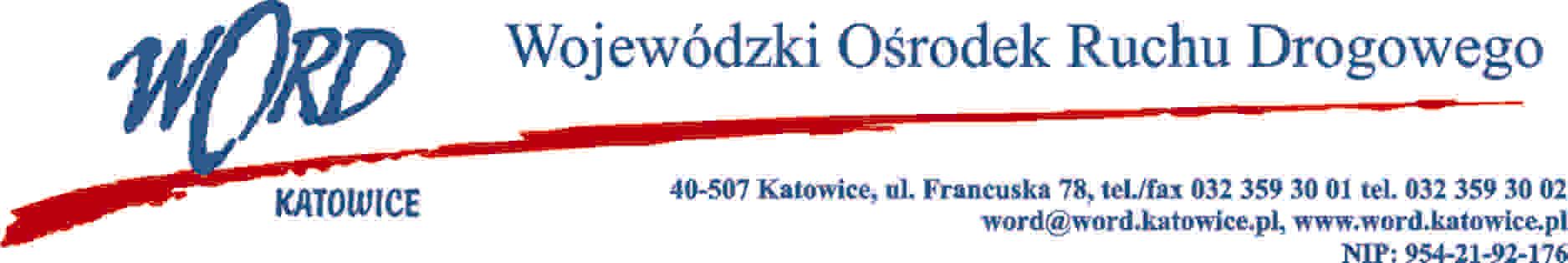 Katowice, dnia 7.02.2023 r. AT-ZP.261.725.34.2022.ŁŻInformacja z otwarcia ofert w dniu 07.02.2023 r.Dotyczy: informacji z otwarcia ofert w dniu 7.02.2023 r. o godz. 10:30. w postępowaniu w trybie regulaminu zamówień publicznych na wybór wykonawcy, który będzie świadczył kompleksowe usługi serwisowe i napraw pojazdów osobowych i dostawczych (Oddział terenowy w Jastrzębiu Zdroju, ul.  Armii Krajowej 31, 44-330 Jastrzębie-Zdrój) będących własnością Wojewódzkiego Ośrodka Ruchu Drogowego w Katowicach w okresie od 14.02.2023 – 31.12.2023 roku.W przedmiotowym postępowaniu ofertę złożyli Wykonawcy: Najkorzystniejszą ofertę złożyła firma SpeedGarage F.H.U. Tomasz Mendrela ul. 1 Maja 5, 44-341 Gołkowice NIP: 6472591827i z tą firmą zostanie podpisana stosowna umowa.Dyrektor WORD KatowiceKrzysztof PrzybylskiOtrzymują;1)Platforma przetargowa wordkatowice.logintrade.net2) bip.word.katowice.pl3) a/aLp.WykonawcaCena bruttoIlość punktów1SpeedGarage F.H.U. Tomasz Mendrela ul. 1 Maja 5, 44-341 Gołkowice NIP: 6472591827 8610,00100,00